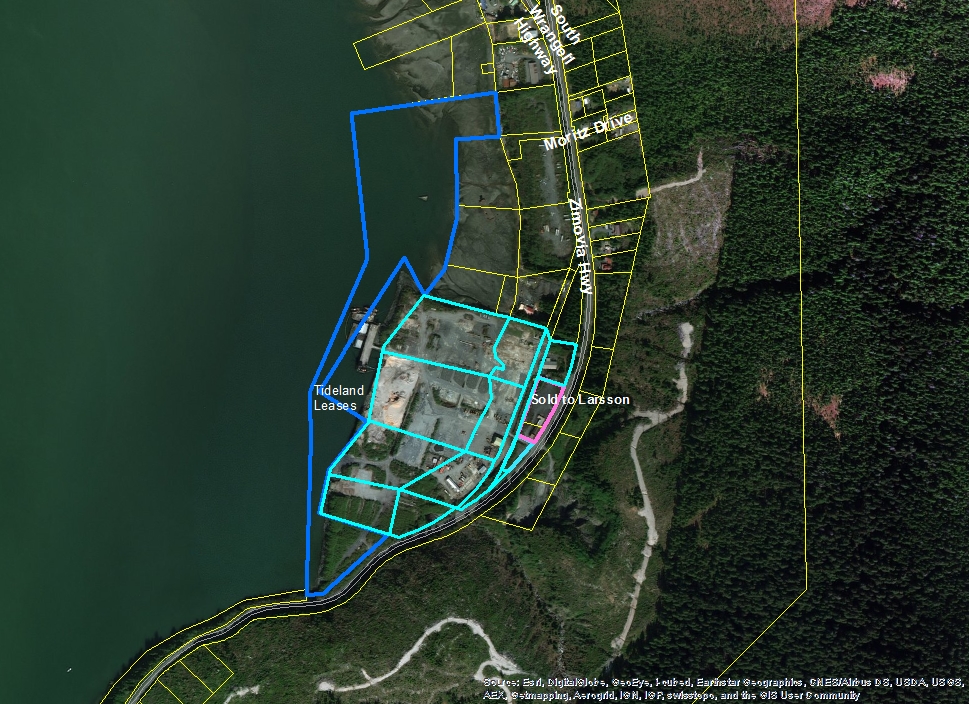 Dark blue line identifies tidelandsLight blue line identifies the upland lots now owned by the City and Borough of WrangellPink lines show the two lots Mrs. Buhler sold previously to private owner. 